Prijedlog obrasca za pripremu nastave koja implementira razvoj ključnih kompetencijaPripremu uradili: Ifeta Kalač-nastavnica matematikeIstref Murić-prof.razredne nastaveMersija Osmanović-prof.razredne nastaveMunirka  Škrijelj-prof.razredne nastaveLahira Ganić-prof.razredne nastaveOmer Kardović-prof.informatike sa tehnikom1. Predmet/predmeti, Vannastavna/vanškolska aktivnost:Integrisana nastavaPriroda, Matematika, CSBH jezik i književnost, Informatika, Likovna kultura2. Tema:Obnovljivi izvori energije 3. Cilja) opštib)specifični- Opšti cilj:Upoznavanje učenika sa obnovljivim izvorima energijeSpecifični cilj:Prepoznaje obnovljive izvore energije (vjetar, voda i sunce)Učenici razumiju kako mogu iskoristiti snagu vode, vjetra i sunca;Navode važnost obnovljivih izvora energije za život na zemljiPrecizno upotrebljavaju pribor za izvođenje ogledaPRIRODA:Na kraju časa učenik će biti u stanju da:Prepozna izvore energije u prirodi (vjetar, voda, Sunce);Imenuje različite oblike energije u prirodi i  oko nas; Precizno upotrebljavaju pribor za izvođenje ogledaC-SBH JEZIK I KNJIŽEVNOST:Prepoznaje osnovne odlike stručnih I publicističkih tekstova;Stvara I samostalno pišu slične tekstoveINFORMATIKA:Navede prednosti I nedostatke izvora energije u prirodi (voda, vjetar I Sunce)MATEMATIKA:Analizira, pretpostavlja I diskutuje postavku I tok rješenja prostijih praktičnih zadataka I problemaLIKOVNA KULTURA:Oblikuje različite prostorne oblike prema vlestitoj zamisli5. Ključne kompetencije i ishodi KK čijem se postizanju kod učenika doprinosi -KOMPETENCIJA PISMENOSTI: 1.1.1. Primjenjuje osnovne standarde jezika u čitanju i pisanju (pišu tekstove po ugledu na model) 1.1.5 Komunicira usmeno i pismeno koristeći odgovarajući vokabular.1.1.6.upoređuje pojmove i podatke iz različitih izvora.-STEM ( matematička kompetencija u nauci, tehnologiji i inženjerstvu):1.3.4.Povezuje primjenu naučnih dostignuća i tehnoloških rješenja za dobrobiti čovječanstva, prepoznavajući mogućnosti njihove zloupotrebe. 1.3.13.Uvažava potrebu za umjerenim, racionalnim i svrsishodnim korišćenjem prirodnih resursa u svom okruženju. -DIGITALNA KOMPETENCIJA:1.4.3.Koristi različite izvore informacija i podataka u digitalnom okruženju 1.4.10.Vodi računa o pravilnoj upotrebi digitalnih i komunikacijskih tehnologija u odnosu na ponašanje u digitalnom okruženju, zaštitu podataka i uređaja. -LIČNA, DRUŠTVENA I KOMPETENCIJA UČENJA KAKO UČITI: 1.5.7. Pronalazi dokaze za svoje tvrdnje. 1.5.12.Komunicira s drugima uz izražavanje i razumijevanje različitih gledišta.   - GRAĐANSKA KOMPETENCIJA: 1.6.16. Ističe važnost odgovornog odnosa prema životnoj sredini - PREDUZETNIČKA KOMPETENCIJA: 1.7.7. Sarađuje sa drugima kako bi se ideje pretočile u aktivnost. 6. Ciljna grupaUcenici od IV do VI razreda7. Broj časova i vremenski period realizacije3 časa8. Scenario (strategije učenja i njihov slijed) te učenikove aktivnosti1.časAktivnost 1:PPT o obnovljivim izvorima energije(učenici upoznaju obnovljive izvore energije,njihove prednosti i nedostatke...)Aktivnost 2:Rad u grupamaUčenici su podijeljeni u tri grupeI grupa:izvode ogled pomocu svijeće koja stoji na podu, uocavaju kretanje plamena,koji se povija ka unutrašnjosti učionice-potiskuje ga hladan vazduh koji dopire iz hodnika,a plamen svijece koja stoji na stolu povija se ka hodniku;zaključuju da je hladan vazduh teži,a topli vazduh lakši;II grupa:učenici prave vjetromjer,potrebno je:tri drvena štapića, poklopac flomastera,dvije plastične  kutije od kinder-jaja,saksija sa zemljom,lijepak;na krajeve dva štapića nalijepe poklopce kutijice od kinder-jaja,treći drveni štapić  zabodu u saksiju,na štapić postave poklopac flomastera;štapiće s poklopcima iz kinder-jaja nalijepimo na poklopac flomastera tako da budu ukršteni pod pravim uglom,jedan poklopac obojimo crveno da bi se razlikovao od ostalih,jer ćemo tako lakše pratiti obrtaje u toku jednog minuta;vjetrometar se postavi na neko mjesto na otvorenom(treba da bude vjetrovito vrijeme);brojimo koliko se puta u minuti vjetromjer okrene;mjerenje možemo vršiti tokom više dana;podatke upisujemo u tabeli; III grupa: učenici prave vodenički tocak od papirnog tanjira i provjeravaju snagu vode ,tako što označe sredinu tanjira i pomoću lenjira tanjir izdijele na osam jednakih trouglova;makazama izrežu dijelovena 2cm od centra;uz pomoć lenjira svaki dio presavijemo posredini da dobijemo lopatice; sredinu tanjira probuše rupu kroz koju provuču olovku do polovine;otvore česmu i postave točak ispod mlaza vode,lagano držeći olovku na krajevima;uočavju da sa veće visine kada pada voda,voda ima veću energiju i tako saznaju za hidroelektrane,gdje voda pokreće turbine i stvara električnu energiju,snaga hidroelektrana obnavlja se jer kiša u prirodi neprestano kruži  i puni rijeke i jezera;Aktivnost 3:Učenici će u okviru svoje grupe izabrati predstavnike koji će iznijeti zaključke koje su uočili i  objasniti što su to naučili;2.časAktivnost 4Učenici će dobiti listu sa adresama na kojima mogu pronaći informacije koje im trebaju i tako se pripremiti za sljedeći časAktivnost 5:1.grupa Energija sunca(istraživanje)                  https://www.greenhome.co.me/index.php?IDSP=447&jezik=lat                  https://hr.wikipedia.org/wiki/Sun%C4%8Deva_energija2.grupa Energija vode(istraživanje)https://sites.google.com/site/tehskolamojaucionica/home/obnovljivi-izvori-energije/energija-vode                   https://sh.wikipedia.org/wiki/Hidroenergija3.grupa Energija vjetra(istraživanje)              https://sites.google.com/site/ezasve/obnovljivi-izvori-energije/energija-vjetra         https://sr.wikipedia.org/sr-ec/%D0%95%D0%BD%D0%B5%D1%80%D0%B3%D0%B8%D1%98%D0%B0_%D0%B2%D1%98%D0%B5%D1%82%D1%80%D0%B0Aktivnost : 6:Učenici će u grupama predstaviti svoj istraživački rad (pomoću stručnih tekstova, crteža, pomoću ppt prezentacije.) Učenici će na osnovu podataka koje predstave,napraviti mapu uma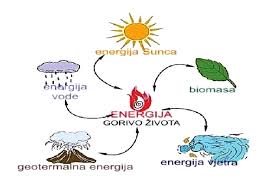 Aktivnost 7:Učenici će dobiti 10 pitanja na koja će odgovoriti o obnovljivim izvorima energije(odgovaraju sa DA ili NE) ako su sva pitanja tačna, robot će uspješno proći kroz lavirint i doći do „zdrave“planete:1.Energija je sposobnost nekog tijela da vrši rad.2.Da li je energija vode neiscrpna?3.Hladan vazduh je teži i pada naniže.4.Mogu li obnovljivi izvori energije nestati?5.Je li nafta neobnovljivi izvor energije?6.Može li se električna energija proizvoditi iz otpada?7.Je li sunčeva energija obnovljiva?8.Hidroenergija je energija vode u pokretu. 9.Može li se energija vodenih tokova koristitii za mljevenje žita?10.Gustina vazduha smanjuje se s visinom.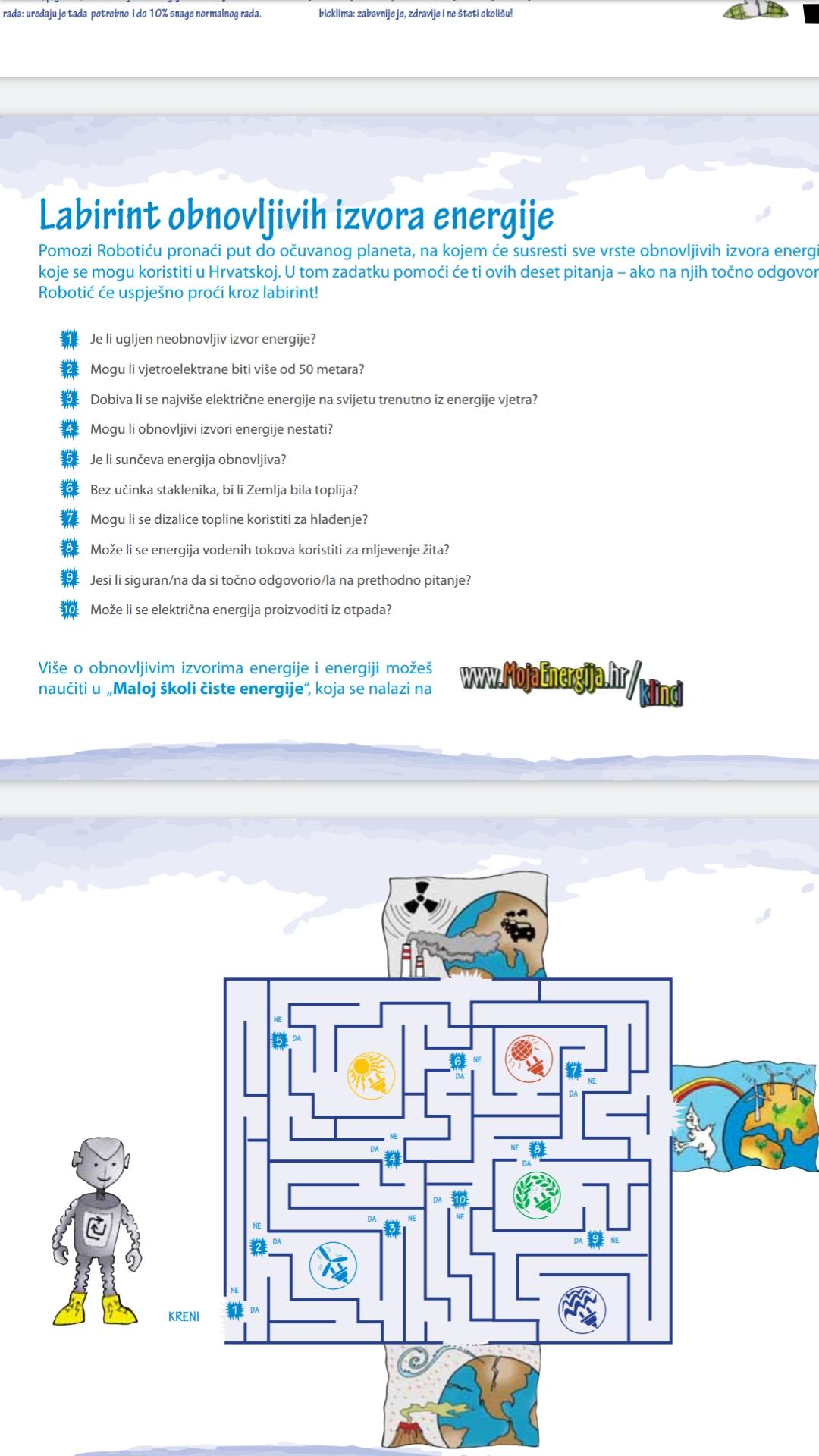 3.časAktivnost 8:-Učenici će na osnovu podataka koje dobiju o hidroenergiji, geotermalnoj energiji,solarnoj energiji,bioenergiji, i uopšte o obnovljivim izvorima energije izdvojiti prednosti i nedostatke;-radiće u dvije grupe(radove mogu predstaviti pomoću mape uma,prezentacije);Aktivnost 9:-predstavnici grupa će sa adekvatnim činjenicama odbraniti rad svoje grupe,dok će druga grupa pažljivo pratiti izlaganje i dodati nešto izostavljeno ako smatraju da treba;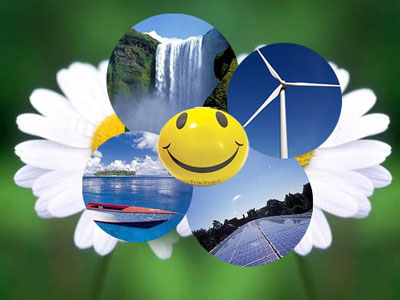 Aktivnost 10:-Učenici su na osnovu svog istraživanja odradili grafički prikaz,koliko su obnovljivi izvori energije zstupljeni u Crnoj Gori;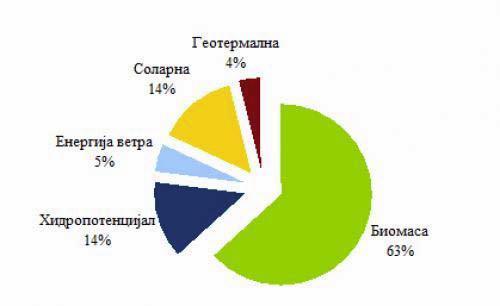 9. Materijali za podučavanje i učenjeSvijeća, flaša, posuda sa toplom vodom, lijepak, balon, upaljač, makaze, slamka, računar, papirni tanjir, bojice,projektor,štampač,link za sajt...10. Potrebna materijalna sredstva(uključujući troškovnik, ako je potrebno obezbjediti finansijska sredstva)11. Očekivani rezultatiUčenici razumiju kako mogu koristiti energiju Sunca, vode i vazduha i da primjenjuju u svakodnevnom životu.Učenici treba da shvate da je Sunčeva energija neiscrpna i da ne zagađuje okolinu,kao i energija vjetra i vode. Uspješno izvedeno istraživanje obnovljivih izvora energije.12. Opis sistema vrednovanjaRazvijanje samoprocjene i mogućnost stvaranja plana sopstvenog učenja u kontekstu osposobljavanja za ključne kompetencije.